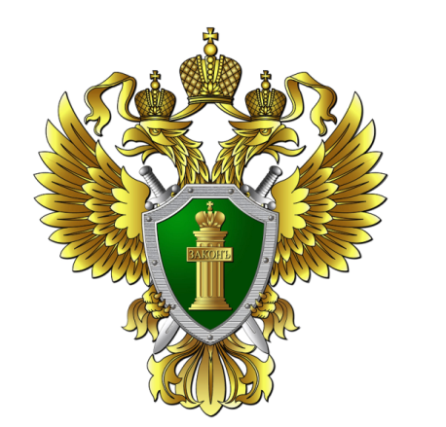 Прокуратура Шегарского района Томской областиАдрес: 636130, Томская область, Шегарский район, с. Мельниково, ул. Коммунистическая, 18Канцелярия: 8 (38-247) 2-24-56ПАМЯТКА О ДОМАШНИХ ЖИВОТНЫХДомашние животные признаются собственностью их владельцев, которые должны их содержать, осуществлять за ними контроль, обеспечивать надлежащий уход, соблюдать при владении ими требования законодательства и не нарушать права и интересы других граждан.При содержании домашних животных в квартире их владелец должен соблюдать общие требования к содержанию животных, а также права и законные интересы лиц, проживающих в многоквартирном доме. 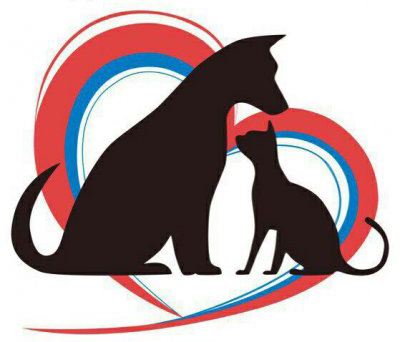 К основным правилам содержания собак и кошек относятся:- обеспечение надлежащего ухода за животными;- обеспечение своевременного оказания животным ветеринарной помощи и своевременного осуществления обязательных профилактических ветеринарных мероприятий;- принятие мер по предотвращению появления нежелательного потомства у животных;- предоставление животных по месту их содержания по требованию должностных лиц органов государственного надзора в области обращения с животными при проведении ими проверок.В случае отказа от права собственности на животное или невозможности его дальнейшего содержания владелец животного обязан передать его новому владельцу или в приют для животных, которые могут обеспечить условия содержания такого животного.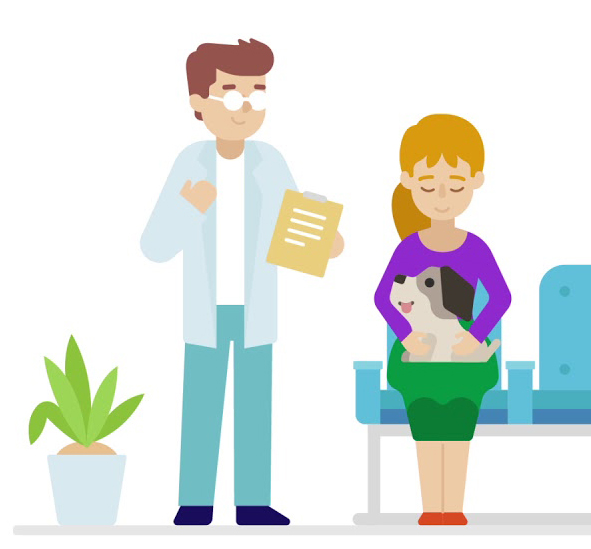 ЗАЩИТА ЖИВОТНЫХ ОТ ЖЕСТОКОВО ОБРАЩЕНИЯПри обращении с животными не допускаются:- проведение на животных без применения обезболивающих лекарственных препаратов для ветеринарного применения ветеринарных и иных процедур, которые могут вызвать у животных непереносимую боль;- натравливание животных (за исключением служебных животных) на других животных;- отказ владельцев животных от исполнения ими обязанностей по содержанию животных до их определения в приюты для животных или отчуждения иным законным способом;- торговля животными в местах, специально не отведенных для этого;- организация и проведение боев животных;- организация и проведение зрелищных мероприятий, влекущих за собой нанесение травм и увечий животным, умерщвление животных;- кормление хищных животных другими живыми животными.За нарушение правил содержания животных и обращения с ними предусмотрена в том числе уголовная и гражданско-правовая ответственность.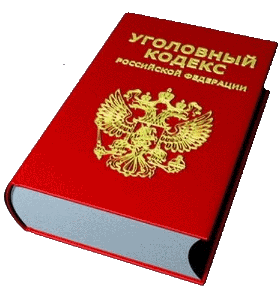 Уголовная ответственностьЗа жестокое обращение с животным, с целью причинения ему боли и (или) страданий, а также из хулиганских или корыстных побуждений, повлекшее его гибель или увечье (ч. 1 ст. 245 УК РФ).За совершение указанного деяния группой лиц, либо в отношении нескольких животных, в присутствии малолетнего, с применением садистских методов или с публичной демонстрацией предусмотрена уголовная ответственность вплоть до лишения свободы на срок от трех до пяти лет (ч. 2 ст. 245 УК РФ).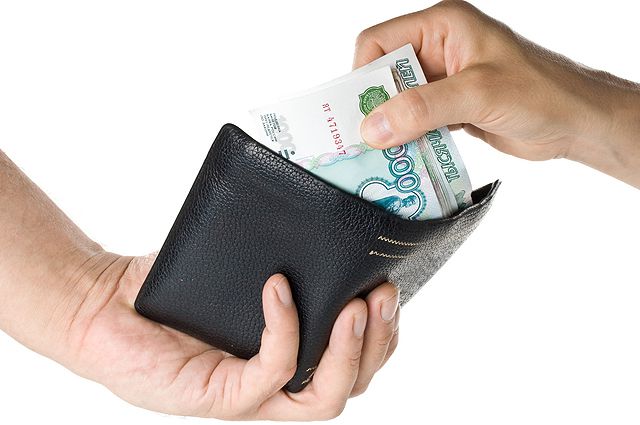 Гражданско-правовая ответственностьВред, причиненный животным здоровью или имуществу других лиц, должен быть возмещен владельцем животного. Кроме того, с владельца в пользу пострадавшего может быть взыскана компенсация морального вреда (ст. ст. 151, 1064, 1101 ГК РФ). Выгул домашних животных должен осуществляться при условии обязательного обеспечения безопасности граждан, животных, сохранности имущества физических лиц и юридических лиц.При выгуле домашнего животного необходимо соблюдать следующие требования:- исключать возможность свободного, неконтролируемого передвижения животного при пересечении проезжей части автомобильной дороги, в лифтах и помещениях общего пользования многоквартирных домов, во дворах таких домов, на детских и спортивных площадках;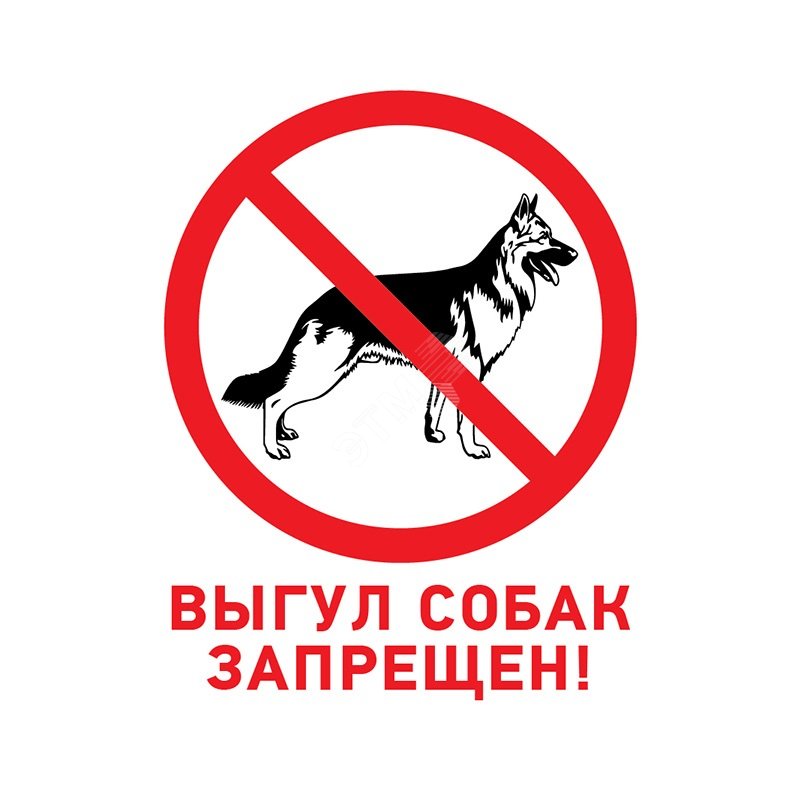 - обеспечивать уборку продуктов жизнедеятельности животного в местах и на территориях общего пользования; - не допускать выгул животного вне мест, разрешенных решением органа местного самоуправления для выгула животных.Прокуратура Шегарского района призывает граждан к гуманному отношению к животным!